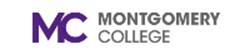 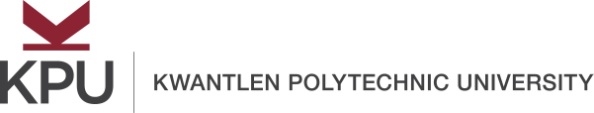 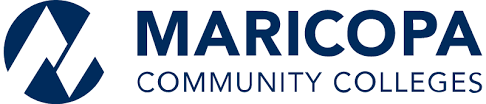 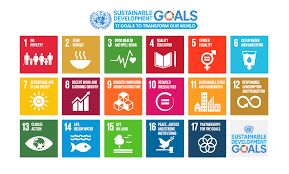 United Nations Sustainable Development GoalsOpen Pedagogy Faculty Fellowship Application FormSummer 2020Instructions:  Fill out this application form and obtain signatures from your chair and dean.  Be sure to read the fellowship description for requirements.  Submit the completed application package to Dr. Michael Mills (Michael.Mills@montgomerycollege.edu) by midnight on March 30, 2020.Faculty name and email/telephone extension:      Please answer the following questions:Question 1:  In one paragraph, describe how open pedagogy might benefit your students in your proposed course(s).Question 2:  In one paragraph, describe how open pedagogy might benefit your discipline.Question 3:  Describe other reasons why you would be interested in becoming a UN SDG Open Pedagogy Faculty Fellow.
Dean Signature of Support: ________________________________Chair Signature of Support: ________________________________Team MembersDiscipline(s)Proposed  Course(s)Proposed SDG